Содержание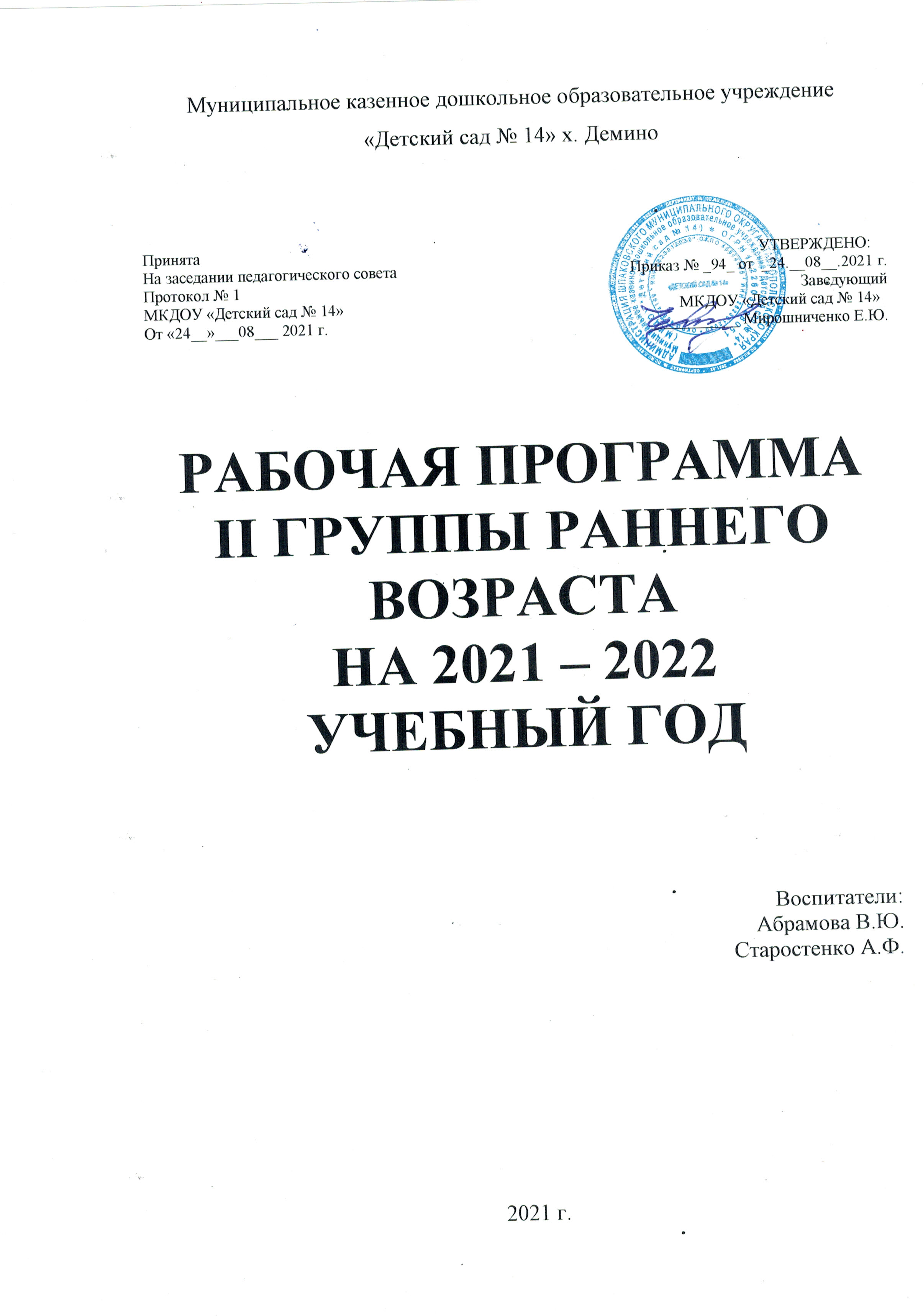  Целевой раздел:1.1.Пояснительная   записка…………………………………………………31.2. Цели и задачи реализации Программы ………………………………..4-51.3. Принципы и подходы к реализации Программы ……………………..61.4.  Возрастные особенности ………………………………………………7-81.5.  Целевые ориентиры с учетом возрастных особенностей детей……..9-13II. Содержательный раздел:2.1.Описание образовательной деятельности в соответствии с направлениями развития ребенка по всем образовательным областям……………………14-162.2. Область «Социально-коммуникативное развитие»…………………. .17-192.3. Область «Познавательное развитие»…………………………………..20-21 2.4. Область «Речевое развитие»……………………………………………22-242.5. Область «Художественно-эстетическое развитие»…………………. .25-282.6. Область «Физическое развитие» (Основные цели и задачи)…………292.7. Взаимодействие с семьями воспитанников……………………………30-322.8. Взаимодействие с социумом……………………………………………33-352.9. Рабочая программа воспитания………………………………………...36-372.10. Организация жизнедеятельности детей ……………………………...38-39 III. Организационный раздел:3.1.Организация РППС……………………………………………………...40-443.2. Материально-техническое оснащение группы………………………..45Список методической литературы…………………………………………46-47 Целевой раздел1.1 Пояснительная запискаНастоящая рабочая программа разработана на основе основной общеобразовательной программы ДОУ, в соответствии с Федеральным государственным образовательным стандартом дошкольного образования. Программа спроектирована с учётом ФГОС дошкольного образования, особенностей образовательного учреждения, региона, образовательных потребностей и запросов воспитанников, кроме того учтены концептуальные положения используемой в ДОУ Примерной общеобразовательной программы дошкольного образования «От рождения до школы» под редакцией Н. Е. Веракса, Т. С. Комаровой, М. А. Васильевой в соответствии с ФГОС. В основе разработки программы:-Федеральный Закон «Об образовании в РФ» 29 декабря 2012г. №273-ФЗ          -Примерная основная образовательная программа дошкольного образования  (одобрена решением федерального учебно-методического объединения по общему образованию протокол от 20 мая . № 2/15).-Типовое положение о дошкольном образовательном учреждении (утверждено  Постановлением Правительства Российской Федерации от 12.09.2008г. №666).- Устав муниципального казенного дошкольного образовательного учреждения «Детский сад № 14» х. Демино-Постановление от 15 мая 2013г.№ 26 «Санитарно-эпидемиологические требования к устройству содержания и организации режима работы дошкольных образовательных организаций» («Об утверждении САНПИН» 2.4.3049-13 изменения от 27.08.2015 № 41).-СанПиН 1.2.3685-21 «Гигиенические нормативы и требования к обеспечению безопасности (или) безвредности для человека факторов среды обитания»-Приказ Министерства образования и науки РФ от 17 октября 2013г. № 1155 «Об утверждении федерального государственного  образовательного стандарта дошкольного образования» действует с 01.01.2014г.-Приказ Министерства образования и науки РФ от 30 августа 2013г. № 1014 «Об утверждении порядка и осуществления образовательной деятельности по основным общеобразовательным программам дошкольного образования».Содержание рабочей программы включает совокупность образовательных областей, которые обеспечивают разностороннее развитие детей с учетом их возрастных и индивидуальных особенностей.1.2 Цель рабочей программы:- обеспечение достижения уровня развития ребенка с учетом возрастных и индивидуальных особенностей, развитие физических, интеллектуальных и личностных качеств у детей младшего дошкольного возраста.Задачи рабочей программы:      1) охраны и укрепления физического и психического здоровья детей, в том числе их эмоционального благополучия;      2) обеспечения равных возможностей для полноценного развития каждого ребенка в период дошкольного детства независимо от места жительства, пола, нации, языка, социального статуса, психофизиологических и других особенностей (в том числе ограниченных возможностей здоровья);      3)  создания благоприятных условий развития детей в соответствии с их возрастными и индивидуальными особенностями и склонностями, развития способностей и творческого потенциала каждого ребенка как субъекта отношений с самим собой, другими детьми, взрослыми и миром;      4) объединения обучения и воспитания в целостный образовательный процесс на основе духовно-нравственных и социокультурных ценностей и принятых в обществе правил и норм поведения в интересах человека, семьи, общества;      5) формирования общей культуры личности детей, в том числе ценностей здорового образа жизни, развития их социальных, нравственных, эстетических, интеллектуальных, физических качеств, инициативности, самостоятельности и ответственности ребенка, формирования предпосылок учебной деятельности;      6) обеспечения вариативности и разнообразия содержания Программ и организационных форм дошкольного образования, возможности формирования Программ различной направленности с учетом образовательных потребностей, способностей и состояния здоровья детей;      7) формирования социокультурной среды, соответствующей возрастным, индивидуальным, психологическим и физиологическим особенностям детей;       8) обеспечения психолого-педагогической поддержки семьи и повышения компетентности родителей (законных представителей) в вопросах развития и образования, охраны и укрепления здоровья детей.Программа направлена на:- создание условий развития ребенка, открывающих возможности для его позитивной социализации, его личностного развития, развития инициативы и творческих способностей на основе сотрудничества со взрослыми и сверстниками и соответствующим возрасту видам деятельности;- на создание развивающей образовательной среды, которая представляет собой систему условий социализации и индивидуализации детей.Актуальным является внедрение деятельностного подхода к оценке качества системы дошкольного образования. Именно через умения педагога создать условия для раскрытия потенциала ребенка в разных видах деятельности, мы сможем полноценно реализовать целевые ориентиры1.3 Принципы и подходы к формированию рабочей программы      При построении рабочей программы учитываются следующие принципы:соответствует принципу развивающего образования, целью которого является развитие ребенка;      - сочетает  принципы научной обоснованности и практической применимости (содержание рабочей программы должно соответствовать основным положениям возрастной психологии и дошкольной педагогики)       -отвечает критериям полноты, необходимости и достаточности (позволять решать поставленные цели и задачи только на необходимом и достаточном материале, максимально приближаться к разумному «минимуму»);          -строится с учетом принципа интеграции образовательных областей в соответствии с возрастными возможностями и особенностями воспитанников, спецификой и возможностями образовательных областей;           -основывается на комплексно-тематическом принципе построения образовательного процесса;         -предполагает построение образовательного процесса на адекватных возрасту формах работы с детьми. Основной формой работы с детьми дошкольного возраста и ведущим видом деятельности для них является игра.           -учитывает гендерную специфику развития детей дошкольного возраста;направлена на взаимодействие с семьей в целях осуществления полноценного развития ребенка, создания равных условий образования детей дошкольного возраста независимо от материального достатка семьи, места проживания, языковой и культурной среды, этнической принадлежности.Основная цель работы с детьми группы раннего возраста- формирование основ социальной и жизненной адаптации ребенка- создание комфортных условий пребывания в детском саду каждого ребенка и детского коллектива в целом.1.4  Возрастные особенностиВозрастные особенности детей 1,5 – 2 лет. Прямо хождение, речевое общение и предметная деятельность — основные достижения данного возраста. Овладение речью — главное новообразование раннего возраста. Ребенок в 1,5 -2 года должен уметь: Ходить самостоятельно; нести что-то в руках, тянуть или что-то толкать; поднимать ногу на ступеньку; строить из 2-4 кубиков пирамидку; самостоятельно кушать; частично раздеваться без помощи взрослых; «подражать» действиям взрослых (читать книгу, разговаривать по телефону; смотреть телевизор и т.д.) Как развивается ребенок 1,5 – 2 лет: Дети научаются комбинировать слова, объединяя их в небольшие двух-трехсловные фразы, причем от таких фраз до целостных предложений они прогрессируют довольно быстро. Вторая половина второго года жизни ребенка характеризуется переходом к активной самостоятельной речи, направленной на управление поведением окружающих людей и на овладение собственным поведением; До 1,6—1,8 лет у ребенка развивается только понимание речи при еще весьма незначительном приросте активного словаря; На втором году жизни резко возрастает интерес ребенка к окружающему его миру. Ребенок все хочет узнать, потрогать, увидеть, услышать. Особенно его интересуют названия предметов и явлений, и он то и дело задает взрослым вопрос: «Что это?»; 13 К двум годам нормально развивающийся ребенок понимает значения практически всех слов, относящихся к окружающим его предметам. Этому способствует постоянное и разнообразное общение взрослых с ребенком; К концу второго года жизни дети знают уже примерно 300 слов; Большинство детей к двухлетнему возрасту имеют четкое представление о назначении окружающих их предметов домашнего обихода и личной гигиены, правильно их используют; На втором году жизни ребенок воспроизводит действия взрослых с предметами, у него появляются предметные игры-подражания; К двум годам дети могут играть в элементарные логические и тематические игры, способны составлять план действий на сравнительно небольшой промежуток времени.На третьем году жизни дети становятся самостоятельнее. Продолжает развиваться предметная деятельность, ситуативно-деловое общение ребѐнка и взрослого; совершенствуется восприятие, речь, начальные формы произвольного поведения, игры, наглядно-действенное мышление. Развитие предметной деятельности связано с условием культурных способов действия с различными предметами. Развиваются соотносящие и орудийные действия. Умение выполнять орудийные действия развивает произвольность, преобразуя натуральные формы активности в культурные на основе предлагаемой взрослыми модели, которая выступает в качестве не только объекта для подражания, но и образца, регулирующего собственную активность ребѐнка. В ходе совместной с взрослыми предметной деятельности продолжает развиваться понимание речи. Слово отделяется от ситуации и приобретает самостоятельное значение. Дети продолжают осваивать названия окружающих предметов, учатся выполнять простые словесные просьбы взрослых в пределах видимой наглядной ситуации. Количество понимаемых слов значительно возрастает. Совершенствуется регуляция поведения в результате обращения взрослых к ребѐнку, который начинает понимать не только инструкцию, но и рассказ взрослых. Интенсивно развивается активная речь детей. К трѐм годам они осваивают основные грамматические структуры, пытаются строить простые предложения, в разговоре с взрослыми используют практически все части речи. Активный словарь достигает примерно 1 000 – 1 500 слов. К концу третьего года жизни речь становится средством общения ребѐнка со сверстниками. В этом возрасте у детей формируются новые виды деятельности: игра, рисование, конструирование. Игра носит процессуальный характер, главное в ней – действия, которые совершаются с игровыми предметами, приближѐнными к реальности. В середине третьего года жизни появляются действия с предметами заместителями. Появление собственно изобразительной деятельности обусловлено тем, что ребѐнок уже способен сформулировать намерение изобразить какой либо предмет. Типичным является изображение человека в виде «головонога» - окружности и отходящих от неѐ линий.  На третьем году жизни совершенствуются зрительные и слуховые ориентировки, что позволяет детям безошибочно выполнять ряд заданий: осуществлять выбор из 2-3 предметов по форме, величине и цвету; различать мелодии; петь. Совершенствуется слуховое восприятие, прежде всего фонематический слух. К трѐм годам дети воспринимают все звуки родного языка, но произносят их с большими искажениями. Основной формой мышления становится наглядно-действенная. Еѐ особенность заключается в том, что возникающее в жизни ребѐнка проблемные ситуации разрешаются путѐм реального действия с предметами. Для детей этого возраста характерна неосознанность мотивов, импульсивность и зависимость чувств и желаний от ситуации. Дети легко заражаются эмоциональным состоянием сверстников. Однако в этот период начинает складываться и произвольность поведения. Она обусловлена развитием орудийных действий и речи. У детей появляются чувства гордости и стыда, начинают формироваться элементы самосознания, связанные с идентификацией с именем и полом. Ранний возраст завершается кризисом трѐх лет. Ребѐнок осознаѐт себя как отдельного человека, отличного от взрослого. У него формируется образ Я. Кризис часто сопровождается рядом отрицательных проявлений: негативизмом, упрямством, нарушением общения со взрослым и др. Кризис может продолжаться от нескольких месяцев до двух лет.1.5.  Целевые ориентиры с учетом возрастных особенностей детейК трехлетнему возрасту при успешном освоении Образовательной программы ДОУ может быть достигнут следующий уровень детского развития по образовательным областям. Знаком «Звездочка» * отмечены планируемые результаты Образовательной программы ДОУ в части, формируемой участниками образовательного процесса.Образовательная область «Социально-коммуникативное развитие»·       Навыки самообслуживания и действия с бытовыми предметами1.5 - 2 годасамостоятельно мыть руки после прогулки и перед едой (взрослый только включает воду);правильно пользоваться полотенцем;самостоятельно есть разнообразную пищу, пользоваться ложкой;пользоваться салфеткой по словесному указанию взрослого;с помощью взрослого пользоваться носовым платком;снимать колготки, носки, ботинки, шапку и надевать их с небольшой помощью взрослого;аккуратно складывать одежду;убирать игрушки на место с помощью взрослого.2.5 года — подражает многим действиям взрослых с бытовыми предметами;в игре действует взаимосвязано и последовательно (будит куклу, одевает, кормит, ведет на прогулку и т.д.);самостоятельно одевается, но еще не умеет завязывать шнурки, застегивать пуговицы.3 года — подражает многим действиям взрослых с бытовыми предметами;в игре исполняет определенную роль (мамы, машиниста...);одевается самостоятельно, застегивает пуговицы, завязывает шнурки при незначительной помощи взрослого.Умеет самостоятельно есть.Проявляет навыки опрятности (замечает непорядок в одежде, устраняет его при небольшой помощи взрослых).При небольшой помощи взрослого пользуется индивидуальными предметами (носовым платком, салфеткой, полотенцем, расческой, горшком).Самостоятельно или после напоминания взрослого соблюдает элементарные правила поведения во время еды, умывания.·       Эмоциональное развитиеМожет сопереживать плачущему ребенку.Получает положительные эмоции от похвалы и одобрения со стороны взрослых; понимает психологическое состояние других людей.Проявляет эмоциональную отзывчивость на доступные возрасту литературно-художественные произведения (потешки, песенки, сказки, стихотворения).Эмоционально и заинтересованно следит за развитием действия в играх - драматизациях и кукольных спектаклях, созданных силами взрослых и старших детей.Проявляет эмоциональную отзывчивость на произведения изобразительного искусства, на красоту окружающих предметов (игрушки) и объектов природы (растения, животные).Проявляет эмоциональную отзывчивость на доступные возрасту музыкальные произведения, различает веселые и грустные мелодии.·       Развитие игровых навыковПринимает участие в играх (подвижных, театрализованных, сюжетно-ролевых), проявляет интерес к игровым действиям сверстников.Имеет первичные представления об элементарных правилах поведения в детском саду, дома, на улице (не бегать, не кричать, выполнять просьбы взрослого) и соблюдает их.Соблюдает правила элементарной вежливости. Самостоятельно или по напоминанию говорит «спасибо», «здравствуйте», «до свидания», «спокойной ночи» (в семье, в группе).Проявляет отрицательное отношение к грубости, жадности.Проявляет желание самостоятельно подбирать игрушки и атрибуты для игры, использовать предметы-заместители.Принимает активное участие в продуктивной деятельности (рисование, лепка, конструирование).Может играть рядом, не мешать другим детям, подражать действиям сверстника.Эмоционально откликается на игру, предложенную взрослым, подражает его действиям, принимает игровую задачу.Самостоятельно выполняет игровые действия с предметами, осуществляет перенос действий с объекта на объект.Использует в игре замещение недостающего предмета.Общается в диалоге с воспитателем.В самостоятельной игре сопровождает речью свои действия. Следит за действиями героев кукольного театра.Выполняет простейшие трудовые действия (с помощью педагогов). Наблюдает за трудовыми процессами воспитателя в уголке природы.Соблюдает элементарные правила поведения в детском саду. Соблюдает элементарные правила взаимодействия с растениями и животными.Имеет элементарные представления о правилах дорожного движения.Образовательная область «Познавательное развитие»·       Конструктивная деятельность.1.5 - 2 года - ориентируется в 2-3 контрастных величинах предметов; подбирает по образцу взрослого 3 контрастных цвета; методом проб и ошибок пытается разрешить проблемную ситуацию;3 года - имеет представление о 5-6 формах (круг, овал, квадрат, прямоугольник, треугольник, многоугольник), 8 цветах (красный, оранжевый, желтый, зеленый, синий, фиолетовый, белый, черный)С помощью взрослого сооружает разнообразные постройки, используя большинство форм.Разворачивает игру вокруг собственной постройки.Различает один и много предметовРазличает большие и маленькие предметы, называет их размер. Узнает шар и куб.·       Формирование целостной картины мира.Различает и называет предметы ближайшего окружения.Называет имена членов своей семьи и воспитателей.Узнает и называет некоторых домашних и диких животных, их детенышей.Различает некоторые овощи, фрукты (1-2 вида).Различает некоторые деревья ближайшего окружения (1-2 вида).Имеет элементарные представления о природных сезонных явлениях.*Ребенок проявляет интерес к малой родине, использует местоимение «мой» по отношению к городу.* С удовольствием включается в проектную деятельность, связанную с познанием малой родины;* Ребенок интересуется природным миром Урала.* Проявляет интерес к окружающему миру природы, участвует в сезонных наблюдениях.Образовательная область «Речевое развитие»Понимание речи1.5-2 года - формируется потребность в общении посредством речи; - словарный запас пополнен названиями часто употребляемых предметов, простейших действий, частей тела; - развито умение произносить простые по звуковому составу фразы, состоящие из двух слов (дай мне); - Понимает слова обозначающие способы передвижения животных, способы питания, голосовые реакции, способы передвижения человека - Понимает сопровождение предложения с предлогами в ,на - Понимает сюжеты небольших инсценировок с игрушками. Активная речь - развито умение заменять звукоподражательные слова общеупотребительными (вместо ав –ав-собака) - Расширен и обогащен словарный запас: - существительными, глаголами, прилагательными и наречиями - умеет составлять фразы из трех и более слов - Правильно употребляет грамматические формы - Умеет согласовывать существительные и местоимения с глаголами - Употребляет глаголы в настоящем прошедшем времени 2 года — активный словарный запас — 200-300 слов;средняя длина предложений — 2-4 слова;понимает несложные рассказы по сюжетной картинке;способен узнать то, что видел, слышал несколько недель тому назад; избегает общения с незнакомыми взрослыми.3 года — активный словарный запас составляет до 1500 слов;начинает использовать сложные предложения;правильно реагирует на словесные указания; получает удовольствие от общения со сверстниками.Умеет играть рядом со сверстниками, не мешая им. Проявляет интерес к совместным играм небольшими группами.Может по просьбе взрослого или по собственной инициативе рассказать об изображенном на картинке, об игрушке, о событии из личного опыта.Речь становится полноценным средством общения с другими детьми.Может поделиться информацией («Ворону видел»), пожаловаться на неудобство (замерз, устал) и действия сверстника (отнимает).Сопровождает речью игровые и бытовые действия.Образовательная область «Художественно-эстетическое развитие·       Восприятие смысла музыки, сказок, стиховС интересом слушает доступные по содержанию стихи, сказки, рассказы; рассматривает картинки, иллюстрации. При повторном чтении проговаривает слова, небольшие фразы.Рассматривает иллюстрации в знакомых книжках с помощью педагога и самостоятельно.Узнает знакомые мелодии и различает высоту звуков (высокий - низкий).Вместе с воспитателем подпевает в песне музыкальные фразы.Двигается в соответствии с характером музыки, начинает движение с первыми звуками музыки.Умеет выполнять движения: притопывать ногой, хлопать в ладоши, поворачивать кисти рук.Проявляет активность при подпевании и пении, выполнении простейших танцевальных движений.Называет музыкальные инструменты: погремушки, бубен.·       Изобразительная деятельностьЗнает, что карандашами, фломастерами, красками и кистью можно рисовать.Различает красный, синий, зеленый, желтый, белый, черный цвета.Умеет раскатывать комок пластилина прямыми и круговыми движениями кистей рук; отламывать от большого комка пластилина маленькие комочки, сплющивает их ладонями; соединять концы раскатанной палочки, плотно прижимая, их друг к другуЛепит несложные предметы.·       Конструктивно-модельная деятельностьСооружает элементарные постройки по образцу, проявляет желание строить самостоятельно.Ориентируется в помещении группы и участка детского сада.Имеет такие качества личности как: воображающий, придумывающий, способный к созданию нового в рамках адекватной возрасту деятельности.Образовательная область «Физическое развитие»1.5-2 года- ориентируется в частях собственного тела; - формируются простейшие навыки самостоятельности, опрятности, аккуратности; - проявляет двигательную активность во всех видах игр, основных движениях; - умеет ходить в прямом направлении, сохраняя равновесии, постепенно включая движения рук; - отталкивает предметы при бросании и катании; - влезает на лесенку-стремянку и слезает с нее, умеет подлезать, перелезать; - проявляет положительное отношение к подвижным играм; - выполняет движения совместно с другими детьми. 2,5 года — подпрыгивает, одновременно отрывая от земли обе ноги, с поддержкой; перешагивает через несколько препятствий; нагибается за предметом.3 года — поднимается вверх по лестнице в 10 ступеней высотой 12-15 см, поочередно ставя ноги на каждую ступеньку; подпрыгивает на обеих ногах без поддержки; стоит на одной ноге в течение 10с; уверенно бегает; может ездить на трехколесном велосипеде. Умеет ходить и бегать, не наталкиваясь на других детей. Может прыгать на двух ногах на месте, с продвижением вперед и т. д. Умеет брать, держать, переносить, класть, бросать, катать мяч. Умеет ползать, подлезать под натянутую веревку, перелезать через бревно, лежащее на полу.* Имеет первичные представления о себе: знает свое имя, свой пол, имена членов своей семьи.*Имеет первичные представления о себе как о человеке, знает названия основных частей тела, их функции.*Проявляет умения самостоятельно решать задачи, связанные с поддержанием и укреплением здоровья (с удовольствием делает зарядку, ленивую гимнастику)II. Содержательный раздел:2.1.Описание образовательной деятельности в соответствии с направлениями развития ребенка по всем образовательным областямСодержание программы определяется в соответствии с направлениями развития ребенка, соответствует основным положениям возрастной психологии и дошкольной педагогики и обеспечивает единство воспитательных, развивающих и обучающих целей и задач.Целостность педагогического процесса в ДОУ обеспечивается реализацией примерной основной  общеобразовательной программы дошкольного  воспитания «От рождения до школы» под редакцией  Н.Е. Вераксы.Содержание Программы  обеспечивает  развитие личности, мотивации и способностей детей в различных видах деятельности и охватывает следующие структурные единицы, представляющие определенные направления развития и образования детей (далее — образовательные области):социально-коммуникативное развитие;познавательное развитие;речевое развитие;художественно-эстетическое развитие;физическое развитие.Социально-коммуникативное развитие направлено на:усвоение норм и ценностей, принятых в обществе, включая моральные и нравственные ценности;развитие общения и взаимодействия ребенка со взрослыми и сверстниками;становление самостоятельности, целенаправленности и саморегуляции собственных действий; развитие социального и эмоционального интеллекта, эмоциональной отзывчивости, сопереживания, формирование готовности к совместной деятельности со сверстниками, формирование уважительного отношения и чувства принадлежности к своей семье и к сообществу детей и взрослых в Организации;формирование позитивных установок к различным видам труда и творчества;формирование основ безопасного поведения в быту, социуме, природе.Познавательное развитие предполагает:развитие интересов детей, любознательности и познавательной мотивации;формирование познавательных действий, становление сознания;развитие воображения и творческой активности;формирование первичных представлений о себе, других людях, объектах окружающего мира, о свойствах и отношениях объектов окружающего мира (форме, цвете, размере, материале, звучании, ритме, темпе, количестве, числе, части и целом, пространстве и времени, движении и покое, причинах и следствиях и др.);о малой родине и Отечестве, представлений о социокультурных ценностях нашего народа, об отечественных традициях и праздниках, о планете Земля как общем доме людей, об особенностях ее природы, многообразии стран и народов мира.Речевое развитие включает:владение речью как средством общения и культуры;обогащение активного словаря;развитие связной, грамматически правильной диалогической и монологической речи;развитие речевого творчества;развитие звуковой и интонационной культуры речи, фонематического слуха;знакомство с книжной культурой, детской литературой, понимание на слух текстов различных жанров детской литературы;формирование звуковой аналитико-синтетической активности как предпосылки обучения грамоте.Художественно-эстетическое развитие предполагает:развитие предпосылок ценностно-смыслового восприятия и понимания произведений искусства (словесного, музыкального, изобразительного), мира природы;становление эстетического отношения к окружающему миру;формирование элементарных представлений о видах искусства;восприятие музыки, художественной литературы, фольклора;стимулирование сопереживания персонажам художественных произведений;реализацию самостоятельной творческой деятельности детей (изобразительной, конструктивно-модельной, музыкальной и др.).Физическое  развитие  включает:приобретение опыта в следующих видах деятельности детей: двигательной, в том числе связанной с выполнением упражнений, направленных на развитие таких физических качеств, как координация и гибкость;способствующих правильному формированию опорно-двигательной системы организма, развитию равновесия, координации движения, крупной и мелкой моторики обеих рук, а также с правильным, не наносящем ущерба организму выполнением основных движений (ходьба, бег, мягкие прыжки, повороты в обе стороны),формирование начальных представлений о некоторых видах спорта, овладение подвижными играми с правилами;становление целенаправленности и саморегуляции в двигательной сфере;становление ценностей здорового образа жизни, овладение его элементарными нормами и правилами (в питании, двигательном режиме, закаливании, при формировании полезных привычек и др.).2.2. Область «Социально-коммуникативное развитие»Социально-коммуникативное развитие направлено на формирование первичных ценностных представлений, развитиеспособности к общению; развитие саморегуляции, развитие образовательная деятельность с детьми 2–3 лет игровой деятельности, навыков самообслуживания, приобщение к труду, формирование основ безопасности.Формирование первичных ценностных представленийОбраз Я. Формировать у детей элементарные представления о себе, об изменении своего социального статуса (взрослении) в связи с началом посещения детского сада.Учить называть свое имя и возраст. Учить ребенка узнавать свой дом и квартиру, называть имена членов своей семьи.Способствовать формированию личности ребенка, проявляя уважительное отношение к его интересам, нуждам, желаниям, возможностям. Формировать у каждого ребенка уверенность в том, что взрослые любят его, как и всех остальных детей.Нравственное воспитание. Способствовать усвоению детьми общепринятых морально-нравственных норм и ценностей. Воспитывать отрицательное отношение к грубости, жадности; учить умению играть не ссорясь, помогать друг другу и вместе радоваться успехам, красивым игрушкам и т.п. Формировать элементарные представления о  том, что хорошо и что плохо.Воспитывать эмоциональную отзывчивость на состояние близких людей (пожалеть, посочувствовать). Воспитывать внимательное отношение к родителям.Развитие коммуникативных способностейРазвитие общения, готовности к сотрудничеству. Формировать у детей опыт поведения среди сверстников, воспитывать чувство симпатии к ним, способствовать накоплению опыта доброжелательных взаимоотношений со сверстниками: обращать внимание детей на ребенка, проявившего заботу о  товарище, выразившего сочувствие ему.Формирование детско-взрослого сообщества. Формировать у  детей положительное отношение к  детскому саду (обращать их внимание на  красоту и  удобство оформления комнат, на  множество книжек и игрушек, на возможность играть с детьми, подружиться с ними).Учить детей узнавать свой детский сад, находить свою группу. Создавать условия, способствующие формированию доверия и любви детей к своим воспитателям, помощнику воспитателя и другим сотрудникам дошкольного учреждения. Воспитывать чувство симпатии к сверстникам. Объяснять, что нельзя драться и обижать других детей.Учить ориентироваться в помещении своей группы, на участке; называть основные помещения, сооружения (групповая комната, лестница, веранда, песочница, горка).Содействовать созданию эмоционально-положительного климата в группе и детском саду, обеспечению у детей чувства комфорта и защищенности.Привлекать детей к посильному участию в играх, забавах, развлечениях и праздниках.Развитие регуляторных способностейОсвоение общепринятых правил и норм. Воспитывать элементарные навыки вежливого обращения, продолжать учить детей здороваться и прощаться (по напоминанию взрослого); излагать собственные просьбы спокойно, употребляя слова «спасибо» и «пожалуйста».Развитие целенаправленности, саморегуляции. Формировать умение спокойно вести себя в помещении и на улице: не шуметь, не бегать, выполнять просьбы взрослого. Приучать детей не перебивать говорящего взрослого, уметь подождать, если взрослый занят.Формирование социальных представлений, умений, навыковРазвитие игровой деятельности. Учить детей проявлять интерес к игровым действиям сверстников; помогать играть рядом, не мешать друг другу.Учить выполнять несколько действий с одним предметом и переносить знакомые действия с одного объекта на другой; выполнять с помощью взрослого несколько игровых действий, объединенных сюжетной канвой. Содействовать желанию детей самостоятельно подбирать игрушки и атрибуты для игры, использовать предметы-заместители.Подводить детей к пониманию роли в игре. Формировать начальные навыки ролевого поведения; учить связывать сюжетные действия с ролью.Развитие навыков самообслуживания. Способствовать развитию элементарных навыков самообслуживания; поддерживать стремление к самостоятельности при овладении навыками самообслуживания.Учить самостоятельно пить из чашки, правильно держать ложку.Учить детей одеваться и раздеваться в определенном порядке; при небольшой помощи взрослого снимать одежду, обувь (расстегивать пуговицы спереди, застежки на липучках); в определенном порядке аккуратно складывать снятую одежду. Приучать к опрятности.Приобщение к доступной трудовой деятельности.Создавать условия для приобщения детей к доступной трудовой деятельности. Привлекать их к выполнению простейших трудовых действий: совместно с  взрослым и  под его контролем расставлять хлебницы (без хлеба),салфетницы, раскладывать ложки и пр.Приучать поддерживать порядок в игровой комнате, по окончании игр расставлять игровой материал по местам.Поощрять интерес детей к деятельности взрослых. Обращать внимание на то, что и как делает взрослый (как ухаживает за растениями (поливает) и животными (кормит); как дворник подметает двор, убирает снег; как столяр чинит беседку и т.д.), объяснять, зачем он выполняет те или иные действия. Воспитывать уважительное отношение к труду взрослых.Формирование основ безопасности. Знакомить с элементарными правилами безопасного поведения в природе (не подходить к незнакомым животным, не гладить их, не дразнить; не рвать и не брать в рот растения и пр.).Знакомить с элементарными правилами безопасного поведения на дорогах. Формировать первичные представления о машинах, улице, дороге. Знакомить с некоторыми видами транспортных средств.Формировать первичные представления о безопасности собственной жизнедеятельности. Знакомить с предметным миром и правилами безопасного обращения с предметами. Знакомить с понятиями «можно — нельзя», «опасно». Формировать представления о правилах безопасного поведения в  играх с  песком и водой (воду не пить, песком не бросаться и т.д.).2.3. Область «Познавательное развитие» Познавательное развитие предполагает развитие познавательных интересов, любознательности и познавательной мотивации;формирование познавательных действий, развитие воображения, внимания, памяти, наблюдательности; формированиепервичных представлений о себе и окружающем мире, формирование элементарных естественно-научных представлений.Сенсорное воспитаниеПродолжать работу по обогащению непосредственного чувственного опыта детей в разных видах деятельности. Помогать им обследовать предметы, выделяя их цвет, величину, форму. Побуждать включать движения рук по предмету в процесс знакомства с ним: обводить руками части предмета, гладить их и т.д. Упражнять в установлении сходства и различия между предметами, имеющими одинаковое название (одинаковые лопатки; большой красный мяч — маленький синий мяч). Учить детей называть свойства предметов. Дидактические игры.Обогащать в играх с дидактическим материалом чувственный опыт детей. Закреплять знания о величине, форме, цвете предметов. Учить собирать пирамидку (башенку) из 5–8 колец разной величины; ориентироваться в соотношении плоскостных фигур «Геометрической мозаики» (круг, треугольник, квадрат, прямоугольник); составлять целое из четырех частей (разрезных картинок, складных кубиков); сравнивать, соотносить, группировать, устанавливать тождество и различие однородных предметов по одному из сенсорных признаков (цвет, форма, величина). Проводить дидактические игры на развитие внимания и памяти («Чего не стало?» и т.п.); слуховой дифференциации («Что звучит?» и т.п.); тактильных ощущений, температурных различий (чудесный мешочек, теплый — холодный, легкий — тяжелый и т.п.); мелкой моторики руки (игрушки с пуговицами, крючками, молниями, шнуровкой и т.д.).Ознакомление с окружающим миром. Предметное окружение. Продолжать знакомить детей с названиями предметов ближайшего окружения: игрушки, посуда, одежда, обувь, мебель, транспортные средства.Учить детей называть цвет, величину предметов, материал, из которого они сделаны (бумага, дерево, ткань, глина); сравнивать знакомые предметы (разные шапки, варежки, обувь и т.п.), подбирать предметы по тождеству (найди такой же носок, подбери пару к  варежке), группировать их по способу использования (из чашки и стакана пьют, на кресле и стуле сидят и т.д.), выбирать объекты по заданным признакам (все красное, все круглое и т.д.). Природное окружение. Экологическое воспитание. Создавать условия для формирования интереса детей к природе и природным явлениям; поощрять любознательность детей при ознакомлении с объектами природы. Знакомить детей с доступными явлениями природы. Знакомить детей с животными и растениями ближайшего окружения. Учить различать по внешнему виду овощи (помидор, огурец, морковь и др.) и фрукты (яблоко, груша и др.). Учить узнавать в натуре, на картинках, в игрушках домашних животных (кошку, собаку, корову, курицу и др.) и их детенышей и называть их. Отмечать характерные признаки домашних животных (кошка мурлычет, собака лает и т.д.). Учить детей различать и называть таких животных, как заяц, медведь, лиса (в процессе чтения сказок, потешек; рассматривания иллюстраций, картин и игрушек). Формировать умение выделять их характерные особенности (у зайца длинные уши, лиса рыжая, и у нее длинный пушистый хвост, медведь косолапый и т.д.). Приобщать детей к наблюдениям за природой; вместе с детьми наблюдать за птицами и насекомыми на участке, за рыбками в  аквариуме; подкармливать птиц. Формировать первичные представления о сезонных изменениях в природе. Помогать детям замечать красоту природы в разное время года. Учить основам взаимодействия с природой (рассматривать растения и животных, не нанося им вред; одеваться по погоде). Формировать бережное отношение к окружающей природе. Социальное окружение. Напоминать детям название города (поселка), в котором они живут. Воспитывать интерес к труду близких взрослых. Учить узнавать и называть некоторые трудовые действия (помощник воспитателя моет посуду, приносит еду, меняет полотенца и т.д.). Расширять круг наблюдений детей за трудом взрослых. Обращать их внимание на то, что и как делает взрослый, зачем он выполняет те или иные действия. Поддерживать желание помогать взрослым.2.4. Область «Речевое развитие»Речевое развитие направлено на совершенствование всех сторон речи, развитие звуковой и интонационной культуры речи, фонематического слуха, формирование предпосылок обучения грамоте; овладение речью как средством общения, развитие речевого творчества; знакомство с книжной культурой, детской литературойРазвитие речи Развивающая речевая среда. Способствовать развитию речи как средства общения. Давать детям разнообразные поручения, которые стимулируют их общение со сверстниками и взрослыми («Загляни в раздевалку и расскажи мне, кто пришел», «Узнай у тети Оли и расскажи мне...», «Предупреди Митю... Что ты сказал Мите? И что он тебе ответил?»). Предлагать для самостоятельного рассматривания картинки, книжки, игрушки в качестве наглядного материала для общения детей друг с  другом и  с  воспитателем. Рассказывать детям об этих предметах, а также об интересных событиях (например, о повадках и хитростях домашних животных). Формирование словаря.На основе расширения ориентировки детей в ближайшем окружении развивать понимание речи и  активизировать словарь. Учить детей по словесному указанию педагога находить предметы по названию, цвету, размеру («Принеси Машеньке вазочку для варенья», «Возьми красный карандаш», «Спой песенку маленькому медвежонку»); называть их местоположение («Грибок на верхней полочке, высоко», «Стоят рядом»); имитировать действия людей и движения животных («Покажи, как поливают из леечки», «Походи, как медвежонок»).Обогащать словарь детей:  - существительными, обозначающими названия игрушек, предметов личной гигиены (полотенце, зубная щетка, расческа, носовой платок), одежды, обуви, посуды, мебели, спальных принадлежностей (одеяло, подушка, простыня, пижама), транспортных средств (автомашина, автобус), овощей, фруктов, домашних животных и их детенышей;  - глаголами, обозначающими трудовые действия (стирать, гладить, лечить, поливать), действия, противоположные по значению (открывать — закрывать, снимать — надевать, брать — класть), действия, характеризующие взаимоотношения людей (помочь, пожалеть, подарить, обнять), их эмоциональное состояние (плакать, смеяться, радоваться, обижаться);  - прилагательными, обозначающими цвет, величину, вкус, температуру предметов (красный, синий, сладкий, кислый, большой, маленький, холодный, горячий);  - наречиями (близко, далеко, высоко, быстро, темно, тихо, холодно, жарко, скользко). Способствовать употреблению усвоенных слов в самостоятельной речи детей. К концу года дети должны иметь словарный запас 1000–1200 слов.Звуковая культура речи. Упражнять детей в отчетливом произнесении изолированных гласных и согласных звуков (кроме свистящих, шипящих и сонорных), в правильном воспроизведении звукоподражаний, слов и несложных фраз (из 2—4 слов). Способствовать развитию артикуляционного и голосового аппарата, речевого дыхания, слухового внимания. Формировать умение пользоваться (по подражанию) высотой и силой голоса («Киска, брысь!», «Кто пришел?», «Кто стучит?»). Грамматический строй речи. Учить согласовывать существительные и  местоимения с глаголами, употреблять глаголы в будущем и прошедшем времени, изменять их по лицам, использовать в речи предлоги (в, на, у, за, под). Упражнять в употреблении некоторых вопросительных слов (кто, что, где) и несложных фраз, состоящих из 2—4 слов («Кисонька-мурысенька, куда пошла?»). Связная речь. Учить понимать речь взрослых, слушать небольшие дидактические рассказы без наглядного сопровождения, отвечать на простейшие (что? кто? что делает?) и более сложные вопросы (во что одет? что везет? кому? какой? где? когда? куда?). Приобщать детей к рассматриванию рисунков в книгах, побуждать их называть знакомые предметы, показывать их по просьбе воспитателя, приучать задавать вопросы: «Кто (что) это?», «Что делает?». Пересказывать детям содержание несложных сюжетных картинок. Предлагать воспроизводить действия (движения) персонажа («Покажи, как клюют зернышки цыплята, как девочка ест суп»). Поощрять попытки детей старше 2 лет 6 месяцев по собственной инициативе или по просьбе воспитателя рассказывать об изображенном на картинке, о новой игрушке (обновке), о событии из личного опыта.Художественная литература Читать детям художественные произведения, предусмотренные программой для второй группы раннего возраста. Продолжать приучать детей слушать народные песенки, сказки, авторские произведения. Сопровождать чтение показом игрушек, картинок, персонажей настольного театра и других средств наглядности, а также учить слушать художественное произведение без наглядного сопровождения. Сопровождать чтение небольших поэтических произведений игровыми действиями. Предоставлять детям возможность договаривать слова, фразы при чтении воспитателем знакомых стихотворений. Поощрять попытки прочесть стихотворный текст целиком с помощью взрослого. Во время игр-инсценировок учить детей повторять несложные фразы. Помогать детям старше 2 лет 6 месяцев драматизировать отрывки из хорошо знакомых сказок. Обращать внимание детей на ребенка, рассматривающего книжку по собственной инициативе.2.5. Область «Художественно-эстетическое развитие»Художественно-эстетическое развитие предполагает развитие художественно-творческих способностей детей в различных видах художественной деятельности, формирование интереса и предпосылок ценностно-смыслового восприятия и понимания произведений искусства; развитие эстетического восприятия окружающего мира, воспитание художественного вкуса.Знакомство с искусством Развивать художественное восприятие, воспитывать отзывчивость на музыку и пение, доступные пониманию детей произведения изобразительного искусства, литературы. Рассматривать с детьми иллюстрации к произведениям детской литературы. Развивать умение отвечать на вопросы по содержанию картинок. Знакомить с народными игрушками: дымковской, богородской, матрешкой, ванькой-встанькой и другими, соответствующими возрасту детей. Обращать внимание детей на характер игрушек (веселая, забавная и др.), их форму, цветовое оформление. Развивать эстетическое восприятие; обращать внимание детей на красоту окружающих предметов (игрушки), объектов природы (растения, животные), вызывать чувство радости.Изобразительная деятельность Вызывать у детей интерес к действиям с карандашами, фломастерами, кистью, красками, глиной. Формировать представление о том, что карандашами, фломастерами и красками рисуют, а из глины лепят. Рисование. Развивать восприятие дошкольников, обогащать их сенсорный опыт путем выделения формы предметов, обведения их по контуру поочередно то одной, то другой рукой. Подводить детей к изображению знакомых предметов, предоставляя им свободу выбора. Обращать внимание детей на то, что карандаш (кисть, фломастер) оставляет след на бумаге, если провести по ней отточенным концом карандаша (фломастером, ворсом кисти). Учить следить за движением карандаша по бумаге. Привлекать внимание детей к изображенным ими на бумаге разнообразным линиям, конфигурациям. Побуждать задумываться над тем, что они нарисовали, на что это похоже. Вызывать чувство радости от штрихов и линий, которые дети нарисовали сами. Побуждать к  дополнению нарисованного изображения характерными деталями; к осознанному повторению ранее получившихся штрихов, линий, пятен, форм. Развивать эстетическое восприятие окружающих предметов. Учить детей различать цвета карандашей, фломастеров, правильно называть их; рисовать разные линии (длинные, короткие, вертикальные, горизонтальные, наклонные), пересекать их, уподобляя предметам: ленточкам, платочкам, дорожкам, ручейкам, сосулькам, заборчику и др. Подводить детей к рисованию предметов округлой формы. Формировать правильную позу при рисовании (сидеть свободно, не наклоняться низко над листом бумаги), свободная рука поддерживает лист бумаги, на котором рисует малыш. Учить бережно относиться к материалам, правильно их использовать: по окончании рисования класть их на место, предварительно хорошо промыв кисточку в воде. Учить держать карандаш и кисть свободно: карандаш — тремя пальцами выше отточенного конца, кисть — чуть выше железного наконечника; набирать краску на кисть, макая ее всем ворсом в баночку, снимать лишнюю краску, прикасаясь ворсом к краю баночки.Лепка. Вызывать у детей интерес к лепке. Знакомить с пластическими материалами: глиной, пластилином, пластической массой (отдавая предпочтение глине). Учить аккуратно пользоваться материалами. Учить дошкольников отламывать комочки глины от большого куска; лепить палочки и колбаски, раскатывая комочек между ладонями прямыми движениями; соединять концы палочки, плотно прижимая их друг к другу (колечко, бараночка, колесо и др.). Учить раскатывать комочек глины круговыми движениями ладоней для изображения предметов круглой формы (шарик, яблоко, ягода и др.), сплющивать комочек между ладонями (лепешки, печенье, пряники); делать пальцами углубление в середине сплющенного комочка (миска, блюдце). Учить соединять две вылепленные формы в один предмет: палочка и шарик (погремушка или грибок), два шарика (неваляшка) и т.п. Приучать детей класть глину и вылепленные предметы на дощечку или специальную заранее подготовленную клеенкуКонструктивно-модельная деятельность В процессе игры с настольным и напольным строительным материалом продолжать знакомить детей с деталями (кубик, кирпичик, трехгранная призма, пластина, цилиндр), с вариантами расположения строительных форм на плоскости.Продолжать учить детей сооружать элементарные постройки по образцу, поддерживать желание строить что-то самостоятельно. Способствовать пониманию пространственных соотношений. Учить пользоваться дополнительными сюжетными игрушками, соразмерными масштабам построек (маленькие машинки для маленьких гаражей и т.п.). По окончании игры приучать убирать все на место. Знакомить детей с простейшими пластмассовыми конструкторами. Учить совместно со взрослым конструировать башенки, домики, машины. Поддерживать желание детей строить самостоятельно. В летнее время способствовать строительным играм с использованием природного материала (песок, вода, желуди, камешки и т.п.).Музыкальное воспитание Воспитывать интерес к музыке, желание слушать музыку, подпевать, выполнять простейшие танцевальные движения. Слушание. Учить детей внимательно слушать спокойные и бодрые песни, музыкальные пьесы разного характера, понимать, о  чем (о  ком) поется, и эмоционально реагировать на содержание. Учить различать звуки по высоте (высокое и низкое звучание колокольчика, фортепьяно, металлофона). Пение. Вызывать активность детей при подпевании и пении. Развивать умение подпевать фразы в песне (совместно с воспитателем). Постепенно приучать к сольному пению. Музыкально-ритмические движения. Развивать эмоциональность и  образность восприятия музыки через движения. Продолжать формировать способность воспринимать и воспроизводить движения, показываемые взрослым (хлопать, притопывать ногой, полуприседать, совершать повороты кистей рук и т.д.). Учить детей начинать движение с началом музыки и заканчивать с ее окончанием; передавать образы (птичка летает, зайка прыгает, мишка косолапый идет). Совершенствовать умение ходить и бегать (на носках, тихо; высоко и низко поднимая ноги; прямым галопом), выполнять плясовые движения в кругу, врассыпную, менять движения с изменением характера музыки или содержания песни.Театрализованные игры Пробуждать интерес к театрализованной игре путем первого опыта общения с персонажем (кукла Катя показывает концерт), расширения контактов со взрослым (бабушка приглашает на деревенский двор). Побуждать детей отзываться на игры-действия со звуками (живой и неживой природы), подражать движениям животных и птиц под музыку, под звучащее слово (в произведениях малых фольклорных форм). Способствовать проявлению самостоятельности, активности в игре с персонажами-игрушками. Развивать умение следить за действиями заводных игрушек, сказочных героев, адекватно реагировать на них. Способствовать формированию навыка перевоплощения в образы сказочных героев. Создавать условия для систематического восприятия театрализованных выступлений педагогического театра (взрослых).2.6. Область «Физическое развитие» (Основные цели и задачи) «Физическое развитие включает приобретение опыта в следующих видах деятельности детей: двигательной, в том числе связанной с выполнением упражнений, направленных на развитие таких физических качеств, как координация и гибкость; способствующих правильному формированию опорно-двигательной системы организма, развитию равновесия, координации движения, крупной и мелкой моторики обеих рук, а также с правильным, не наносящим ущерба организму, выполнением основных движений (ходьба, бег, мягкие прыжки, повороты в обе стороны), формирование начальных представлений о некоторых видах спорта, овладение подвижными играми с правилами; становление целенаправленности и саморегуляции в двигательной сфере; становление ценностей здорового образа жизни, овладение его элементарными нормами и правилами (в питании, двигательном режиме, закаливании, при формировании полезных привычек и др.)»Основные цели и задачи Формирование начальных представлений о здоровом образе жизни. Формирование у детей начальных представлений о здоровом образе жизни. Физическая культура. Сохранение, укрепление и охрана здоровья детей; повышение умственной и физической работоспособности, предупреждение утомления. Обеспечение гармоничного физического развития, совершенствование умений и навыков в основных видах движений, воспитание красоты, грациозности, выразительности движений, формирование правильной осанки. Формирование потребности в ежедневной двигательной деятельности. Развитие инициативы, самостоятельности и творчества в двигательной активности, способности к самоконтролю, самооценке при выполнении движений. Развитие интереса к участию в подвижных и спортивных играх и физических упражнениях, активности в самостоятельной двигательной деятельности; интереса и любви к спорту. Формировать у детей представления о значении разных органов для нормальной жизнедеятельности человека: глаза — смотреть, уши — слышать, нос — нюхать, язык — пробовать (определять) на вкус, руки — хватать, держать, трогать; ноги — стоять, прыгать, бегать, ходить; голова — думать, запоминать2.7. Взаимодействие с семьями воспитанниковОсновная цель взаимодействия детского сада с семьями воспитанников — сохранение и укрепление здоровья детей, обеспечение их эмоционального благополучия, комплексное всестороннее развитие и создание оптимальных условий для развития личности каждого ребенка, путем обеспечения единства подходов к воспитанию детей в условиях дошкольного образовательного учреждения и семьи и повышения компетентности родителей в области воспитания.«Союз педагогов и родителей — залог счастливого детства» — так определен Программой основной принцип взаимоотношения семьи и детского сада. Этот принцип почерпнут из «Манифеста воспитателей России», принятого на форуме «Ориентиры детства» 20 августа 2018 года. К сожалению, в настоящее время в большинстве детских садов взаимоотношения воспитателей и родителей малоконструктивны. С одной стороны, часто родители потребительски относятся к детскому саду («Мы заплатили, привели к вам ребенка, а вы занимайтесь с ним»), перекладывая всю ответственность за развитие ребенка на воспитателей. Некоторые родители просто не придают большого значения дошкольному возрасту и воспринимают детский сад как своеобразную «камеру хранения» для детей, где детей покормят, с детьми погуляют и даже чем-то позанимаются. Но с другой стороны, и педагоги порой считают, что лучше, чтобы родители как можно меньше вмешивались в образовательный процесс, потому что они будут только мешать. Воспитатели считают, что они, как профессионалы, сами знают, как и чему нужно учить детей. Необходимо изменить формат взаимодействия родителей и воспитателей, чтобы родители из требовательных «заказчиков образовательной услуги» стали союзниками, партнерами и помощниками воспитателей. А для этого требуется, чтобы родители были полноправными участниками образовательного процесса. Если родитель сам принимает участие в каком-либо процессе, то он уже не сможет предъявлять воспитателям претензии, почему воспитатели что-то сделали не так. Впору будет спросить, что мы, воспитатели и родители, мы вместе, что мы сделали не так? Воспитателям и родителям необходимо отказаться от взаимной критики и предъявления претензий. Педагоги должны целенаправленно и планомерно выстраивать доверительные, партнерские отношения с родителями. Успешное взаимодействие возможно лишь в том случае, если детский сад знаком с воспитательными возможностями семьи ребенка, а семья имеет представление о дошкольном учреждении, которому доверяет воспитание ребенка. Это позволяет оказывать друг другу необходимую поддержку в развитии ребенка, привлекать имеющиеся педагогические ресурсы для решения общих задач воспитания.В основу совместной деятельности семьи и дошкольного учреждения заложены следующие принципы:единый подход к процессу воспитания ребёнка;открытость дошкольного учреждения для родителей;взаимное доверие  во взаимоотношениях педагогов и родителей;уважение и доброжелательность друг к другу;дифференцированный подход к каждой семье;равно ответственность родителей и педагогов.Основной целью  взаимодействия с родителями является:Возрождение традиций семейного воспитания и вовлечение семьи в воспитательно-образовательный процесс.Задачи:формирование психолога - педагогических знаний родителей;приобщение родителей к участию  в жизни группы;оказание помощи семьям воспитанников в развитии, воспитании и обучении детей;изучение и пропаганда лучшего семейного опыта.Система работы с родителями  включает:ознакомление родителей с результатами работы группы на общих родительских собраниях, анализом участия родительской общественности в жизни группы, детского сада;ознакомление родителей с содержанием работы группы  направленной на физическое, психическое и социально-эмоциональное развитие ребенка;целенаправленную работу, пропагандирующую общественное дошкольное воспитание в его разных формах;обучение конкретным приемам и методам воспитания и развития ребенка в разных видах детской деятельности на семинарах-практикумах, консультациях и открытых занятиях.      Формы работы с родителями:проведение общих родительских собраний;педагогические беседы с родителями (индивидуальные и групповые);дни открытых дверей;«почта» для родителей;экскурсии по детскому саду (для вновь поступающих детей и родителей);совместные занятия, праздники, досуги, вечера, спортивные соревнования, дни здоровья, экскурсии, и.т.п.;консультации по вопросам развития ребёнка к детском саду, развитие речи и речевой коммуникации по развитию у детей любознательности, воображения и др.составление банка данных о семьях воспитанников;оформление материала для родителей по вопросам психологической помощи.Методы изучения семьи:- родительские клубы- беседы с родителями;- беседы с детьми;- наблюдение за ребёнком;- проведение съёмок на фото и видео индивидуальной и групповой деятельности детей с дальнейшим показом и обсуждением с родителями.- создание и поддержка традиций проведения совместно с родителями праздников, досугов.-участие в спектаклях-драматизациях- организация конкурсов и выставок детского творчества на тему «Осенние фантазии», «Новогодние игрушки»,  демонстрация вариативного использования бросового материала.2.8. Взаимодействие с социумомДошкольный возраст – важнейший период становления личности, когда закладываются предпосылки гражданских качеств, формируется ответственность и способность ребенка к свободному выбору, уважению и пониманию других людей независимо от их социального происхождения, расовой и национальной принадлежности, языка, пола и вероисповедания. Предназначение дошкольного образования на современном этапе заключается не только в формировании определенных знаний, но в развитии базовых способностей личности, ее социальных и культурных навыков, основ экологически целесообразного поведения, здорового образа жизни. В Концепции социального развития детей дошкольного возраста перед образовательными учреждениями ставится триединая цель: 1.      воспитывать культурного человека (субъекта культуры);2.      свободного гражданина (субъекта истории, общества);3.      творческую индивидуальность (субъекта деятельности, саморазвития).Реализация этой цели направлена на решение следующих задач: ·         воспитание в человеке способностей и потребностей открывать и творить самого себя в основных формах человеческой деятельности;·         развитие способности познавать себя в единстве с миром, в диалоге с ним;·         развитие способности самоопределения, самоактуализации на основе воспроизведения, освоения, присвоения культурного опыта предыдущих поколений;·         становление потребности и способности общения с миром на основе гуманистических ценностей и идеалов, прав свободного человека.
Социальное партнерство в образовании – это совместная коллективная распределенная деятельность различных социальных групп, которая приводит к позитивным и разделяемым всеми участниками данной деятельности эффектам. При этом указанная деятельность может осуществляться как перманентно, так и в ситуативных, специально планируемых в рамках социального партнерства акциях. 
Дошкольному образовательному учреждению, чтобы успешно решать имеющиеся проблемы в воспитании, образовании, социализации детей, из "закрытой", какой оно было долгие годы, необходимо перейти на новый уровень взаимодействия с социумом, выйти за пределы территориальной ограниченности своего учреждения, стать "открытой системой". 
Понятие "открытое дошкольное учреждение" включает широкий спектр признаков. Открытое дошкольное учреждение – это, прежде всего, "окно в мир"; оно открыто для межличностного и группового общения как для детей, так и для взрослых. Такое дошкольное образовательное учреждение расширяет и укрепляет взаимосвязи с жизнью, социокультурной средой, институтами воспитания, культуры, семьей, предприятиями, культурно-досуговыми учреждениями, общественными организациями, местными структурами власти. 
Цель деятельности дошкольного образовательного учреждения открытого типа в микросоциуме состоит в том, чтобы способствовать реализации права семьи и детей на защиту и помощь со стороны общества и государства, содействовать развитию и формированию социальных навыков у детей, укреплению их здоровья и благополучия. 
Социальное партнерство дошкольного учреждения с другими заинтересованными лицами может иметь разные формы и уровни: ·         партнерство внутри системы образования между социальными группами профессиональной общности;·         партнерство работников образовательного учреждения с представителями иных сфер;·         партнерство со спонсорами, благотворительными организациями
Для того чтобы понять, как максимально полно использовать потенциал социального партнерства, руководству дошкольного образовательного учреждения необходимо 
 четко осознавать миссию ДОУ, цели его развития и возможности привлечения социальных партнеров для их достижения;·         владеть методами, формами, технологиями организации взаимодействия с социальными партнерами;·         предвидеть возможные результаты партнерства для развития ДОУ, повышения качества образовательных услуг (ориентировка на положительный результат совместной деятельности - совершенствование процесса социального и личностного становления дошкольника).
Грамотно организованное и продуманное взаимодействие дошкольного образовательного учреждения с социальными партнерами приводит к положительным результатам. Создаются условия: ·         для расширения кругозора дошкольников (освоения предметного и природного окружения, развития мышления, обогащения словаря, знакомства с историей, традициями народа) за счет снятия территориальной ограниченности ДОУ (экскурсии, поездки, походы);·         формирования навыков общения в различных социальных ситуациях, с людьми разного пола, возраста, национальности, с представителями разных профессий;·         воспитания уважения к труду взрослых;·         привлечения дополнительных инвестиций в финансовую базу ДОУ.
Взаимодействие ДОУ с социумом включает в себя: работу с государственными структурами и органами местного самоуправления; взаимодействие с учреждениями здравоохранения; взаимодействие с учреждениями образования и культуры; с семьями воспитанников детского сада. 
Взаимодействие с каждым из партнеров базируется на следующих принципах: добровольность, равноправие сторон, уважение интересов друг друга, соблюдение законов и иных нормативных актов. Предметом взаимодействия и сотрудничества является ребенок, его интересы, заботы о том, чтобы каждое педагогическое воздействие, оказанное на него, было грамотным, профессиональным и безопасным. Взаимоотношения в нашем детском саду строятся с учетом интересов детей, родителей и педагогов.Социальными партнерами в воспитании и развитии детей стали:• семья;• образовательные учреждения: Средняя школа № 18• культурно-общественные учреждения: Деминский Досуговый Центр Культуры, Почтовое отделение, магазины• медико-оздоровительные организации: Амбулатория х. ДеминоОрганизация социокультурной связи между детским садом и этими учреждениями позволяет использовать максимум возможностей для развития интересов детей и их индивидуальных возможностей, решать многие образовательные задачи, тем самым, повышая качество образовательных услуг и уровень реализации стандартов дошкольногообразования.2.9 Рабочая программа воспитанияВоспитывать - значит, путем систематического воздействия влияния, сформировать характер, внушить что–либо кому–нибудь.Воспитательная работа – это развивающийся во времени и пространстве комплекс взаимосвязанных компонентов, способные обеспечить взаимодействие всех субъектов, которые составляют понятие «детский сад» и «социум».Цель воспитательной системы- воспитание счастливого, успешного, социально адаптированного ребенка, с устойчивой мотивацией и сформированной гражданской позицией ( достижение высот в психическом и физическом развитии, полное развитие творческого потенциала, природных способностей воспитанников, воспитателей, родителей в их взаимосвязи, создание доброжелательной творческой атмосферы, где учитывались бы желания и интересы ребенка).Цель нашего ДОУ- индивидуальное комплексное развитие каждого ребенка с учетом психического и физического состояния здоровья, безопасности жизнедеятельности детей, формирование психологической готовности к школе, развитие восприятия, воображения, художественно- творческой деятельности.Задачи обучения и воспитания:1. Создавать условия ( благоприятный эмоциональный  климат в группе и формирование уверенности ребенка в группе) для успешной адаптации детей к условия дошкольного учреждения.2. Создавать условия для физического развития детей, формирование положительного отношения к усвоению культурно- гигиенических навыков.3. Формировать познавательный интерес, обеспечивать сенсорное развитие, развитие образного мышления, расширение кругозора, обогащение словаря (знакомство с окружающим предметным миром, познание его свойств: цвет, размер, форма).4. Формировать доброжелательное отношение к окружающим взрослым и детям, природе, героям художественной литературы и пр.Коллектив детского сада разработал воспитательную систему, позволяющую организовать эффективный учебно-воспитательный процесс в ДОУ и взаимодействие с окружающим внешним миром, удовлетворяющую социальный заказ родителей, школы, учитывая социально – культурные нормы нашего края и, в целом соответствующую заказу государства.Анализируя современные программы, предлагаемы к использованию министерством образования, мы пришли к выводу, что нашим требованиям, возможностям и ресурсам наиболее полно соответствует программа « От рождения до школы» под редакцией Н.Е. Вераксы и парциальная программа С.Н. Николаева « Юный эколог».В соответствии с «Конвенцией о правах ребенка» (1989 г.) программа «От рождения до школы» направляет воспитание ребенка на развитие умственных и физических способностей в их самом полном объеме. Реализация стандарта - это выполнение обязательств государства перед ребенком, семьей и обществом в целом, связанных с обеспечением равного старта развития всех детей и преемственности при переходе к следующему возрастному периоду.Реализацию этой цели мы видим посредством решения следующих задач:- создание современной материально- технической базы учреждения;- обеспечение полного методического сопровождения;- использование современных технологий;- обеспечение безопасной жизнедеятельности, строго соблюдения охраны труда в учреждении, соответствие всех видов деятельности с требованиями СанПиНа;- организация работы по гражданско–патриотическому воспитанию наших воспитанников;- организация работы по экологическому воспитанию детей;- создание благоприятного психологического климата в коллективе.Индивидуальная траектория развития каждого ребенка достигается путем:- созданием условий для охраны и укрепления здоровья ребенка;- созданием условий для всестороннего развития личности ребенка – дошкольника;- приобщение к духовой культуре, воспитанием гражданско–патриотических качеств дошкольников, воспитанием эстетического мировидения, формирование привычки к здоровому образу жизни;- формирование социально–адаптированной личности ребенка;- максимальным развитием индивидуальных способностей каждого ребенка.Основной задачей своей педагогической деятельности мы считаем приведение всех своих воспитательных действий, усилий в некую систему, которая представляла бы собой единство закономерно расположенных и находящихся во взаимной связи частей. Наша работа включает в себя учебно-воспитательный процесс, ориентированный на семейное и социальное окружение ребенка.Рабочая программа воспитания – см. Приложение №12.10. Организация жизнедеятельности детей Режим дня составлен с расчетом на 12-часовое пребывание ребенка в детском саду. При осуществлении режимных моментов, необходимо учиты-вать индивидуальные особенности ребенка (длительность сна, вкусовыепредпочтения, характер и т.д.).Примерный режим дня для детей 1,5–3 летТаб. 1Всего 9 занятий в неделю.В течение дня следует выделять специальное время для чтения детям.Желательно читать детям ежедневно. Для детей 1.5–3 лет длительноcть чтения с обсуждением прочитанного обычно составляет 10–15 минут, однако основной ориентир для педагога это интерес детей.В режиме дня указана общая длительность организованной образовательной деятельности, включая перерывы между ее различными видами. Педагог самостоятельно дозирует объем образовательной нагрузки, не превышая при этом максимально допустимую санитарно-эпидемиологическими правилами и нормативами нагрузку.III. Организационный раздел:3.1. Организация развивающей предметно-пространственной среды.Развивающая предметно-пространственная среда (РППС) во второй группе раннего возрастасоответствует принципам программы «От рождения до школы» и требованиям ФГОС, а именно:1.РППС в группе выполняет образовательную, развивающую, воспитывающую, стимулирующую, организованную, коммуникативную функции. Но самое главное – она работает на развитие самостоятельности и самодеятельности ребенка с опорой на личностно-ориентированную модель взаимодействия между воспитанниками и взрослыми;2.Использование пространства группы гибкое и вариативное. Среда способствует удовлетворению потребностей и интересов ребенка.3. Форма в дизайне группы ориентирована на безопасность и возраст детей.4. При организации предметной среды в групповом помещении учтены закономерности психического развития, показатели их здоровья, психофизиологические и коммуникативные особенности, уровень общего и речевого развития, а также показатели эмоционально-потребностной сферы.5. Пространство группового помещения полифункционально. Элементы легко сменяемые.6. Цветовая палитра представлена теплыми, пастельными тонами.7. Основная ведущая роль развивающего пространства в групповом помещении отведена игровой деятельности.8. Развивающая предметно-пространственная среда группы меняется в зависимости от возрастных особенностей детей, периода обучения, образовательной программы.Развивающая предметно-пространственная среда обеспечивает максимальную реализацию образовательного потенциала пространства группы, а также территории, прилегающей к организации или находящейся на небольшом удалении, приспособленной для реализации Программы, материалов, оборудования и инвентаря для развития детей дошкольного возраста в соответствии с особенностями каждого возрастного этапа, охраны и укрепления их здоровья, учета особенностей и коррекции недостатков их развития.РППС обеспечивает возможность общения и совместной деятельности детей (в том числе детей разного возраста) и взрослых, двигательной активности детей, а также возможности для уединения.Развивающая предметно-пространственная среда группы соответствует требованиям,а именно она: содержательно-насыщенная, трансформируемая, полифункциональная, вариативная, доступная и безопасная.1. Насыщенность среды соответствует возрастным возможностям детей и содержанию Программы.Образовательное пространство оснащено средствами обучения и воспитания (в том числе техническими, соответствующими материалами, в том числе расходным игровым, спортивным, оздоровительным оборудованием, инвентарем (в соответствии со спецификой Программы).Организация образовательного пространства и разнообразие материалов, оборудования и инвентаря (в здании и на участке)обеспечивает:игровую, познавательную, исследовательскую и творческую активность всех воспитанников, экспериментирование с доступными детям материалами; двигательную активность, в том числе развитие крупной и мелкой моторики, участие в подвижных играх и соревнованиях;эмоциональное благополучие детей во взаимодействии с предметно-пространственным окружением;возможность самовыражения детей.2. Трансформируемость пространства предполагает возможность изменений предметно-пространственной среды в зависимости от образовательной ситуации, в том числе от меняющихся интересов и возможностей детей;3. Полифункциональность материалов предполагает:возможность разнообразного использования различных составляющих предметной среды, например, детской мебели, ширм и т. д. ;наличие в группе полифункциональных (не обладающих жестко закрепленным способом употребления) предметов, в том числе природных материалов, пригодных для использования в разных видах детской активности (в том числе в качестве предметов-заместителей в детской игре).4. Вариативность среды предполагает:наличие в группе различных пространств (для игры, конструирования, уединения и пр., а также разнообразных материалов, игр, игрушек и оборудования, обеспечивающих свободный выбор детей;периодическую сменяемость игрового материала, появление новых предметов, стимулирующих игровую, двигательную, познавательную и исследовательскую активность детей.5. Доступность среды предполагает:доступность для воспитанников, в том числе детей с ограниченными возможностями здоровья и детей-инвалидов, всех помещений, где осуществляется образовательная деятельность;свободный доступ детей, в том числе детей с ограниченными возможностями здоровья, к играм, игрушкам, материалам, пособиям, обеспечивающим все основные виды детской активности;исправность и сохранность материалов и оборудования.6. Безопасность предметно-пространственной среды предполагает соответствие всех ее элементов требованиям по обеспечению надежности и безопасности их использования.Оборудование группы безопасное, здоровьесберегающее, эстетически привлекательное и развивающее. Мебель соответствует росту и возрасту детей, игрушки - обеспечивают максимальный для данного возраста развивающий эффект.Развивающая предметно-пространственная среда насыщенная, пригодная для совместной деятельности взрослого и ребенка и самостоятельной деятельности детей, отвечает потребностям детского возраста 2 группы раннего возраста.Пространство группы организовано в виде разграниченных зон, оснащенных большим количеством развивающих материалов. Все предметы и материалы доступны детям.Подобная организация пространства позволяет дошкольникам выбирать для себя интересные занятия, чередовать их в течение дня, а педагогу дает возможность эффективно организовывать образовательный процесс с учетом индивидуальных особенностей детей.Форма и дизайн предметов ориентирована на безопасность и возраст детей.Элементы декора легко сменяемые.В соответствии с рассмотренными принципами во 2-ой группе раннего возраста создана следующая предметно-пространственная развивающая среда:1. Центр театрализованной музыкальной деятельности;2. Центр «Ряжения» и ролевых игр;3. Центр физического развития;4. Центр детской книги;5. Центр игровой деятельности;6. Центр развивающих игр;9. Центр безопасности.10. Центр «Творческая мастерская»(для выставки детского рисунка, детского творчества,);11. Информационные блоки.Оснащение уголков меняется в соответствии с тематическим планированием образовательного процесса.Центр театрализованной деятельности — один из активных секторов в нашей группе.Способствует развитию творческих способностей, памяти, внимания и выражения основных эмоций у детей. Активно развивает воображение и умение импровизации у детей. Прививает устойчивый интерес к литературе, театру, музыке.В центре находятся реквизиты для различных видов театра: пальчиковый, настольный, шагающий.В нашей группе есть уголок, который любят все дети без исключения. Каждый сам выбирает свой образ, по своим симпатиям и чувствам, живущим у него в душе здесь и сейчас. Это даёт психоэмоциональную разрядку, поднимает настроение. Дети учатся сочетать вещи, ткани, размер. Изучают назначение вещей, их сезонность. Самостоятельно подбирают свой образ.Для успешного решения задач физического воспитания в нашей группе имеется физкультурное оборудование, которое размещено в специально отведенном месте «физкультурном уголке». Подбор оборудования и содержание физкультурного центра – определяется программными задачами, как физического, так и всестороннего воспитания детей. Наша задача, как воспитателей, научить детей самостоятельной двигательной активности в условиях ограниченного пространства и правильному использованию физкультурного оборудования.Для малышей есть мячи разных размеров; мячики — ёжики; массажные коврики; массажные варежки; кегли; гантели; обручи; скакалки; верёвки, шнуры. Дети постоянно находятся в активном движении и по своему усмотрению пользуются предложенными игрушками. Есть бубен для выполнения упражнений в предложенном ритме.Самым доступным и эффективным способом развития детей является чтение. Развивающие способности детской книжки безграничны. Мышление, речь, память, внимание, воображение — всё это формируется благодаря общению с книгой. Мы активно используем все имеющиеся книги, т. к. художественная литература служит действенным средством умственного, нравственного, эстетического развития детей. На книжной полке обычно 4-5 книг, как правило уже знакомые детям, с яркими, крупными иллюстрациями. Срок пребывания книги в центре определяю интересом детей к этой книге.В книжном центре дети осваивают первые уроки самостоятельного общения с книгой: знакомятся центром книги, его устройством и назначением, учатся рассматривать книги только там (брать книги чистыми руками, перелистывать осторожно, не рвать, не мять, не использовать для игр; после того как посмотрел, всегда класть книгу на место). Малыши любят, когда читаем с ними книги и рассматриваем картинки, поэтому здесь у нас много яркой красочной и интересной литературы по Программе.В игровой зоне размещены разнообразные игры для детей с учётом возраста и гендерного воспитания.Центр развивающих игр направлен на развитие речи, сенсорного восприятия, мелкой моторики, воображения.Центр природы воспитывает любовь и бережное отношение к природе.Создавая развивающую среду в группе, немало внимания уделяется  развитию навыков безопасного поведения детей. В центре имеется разнообразный материал по правилам безопасного поведения на дорогах, во время пожара: сюжетные иллюстрации, раздаточный и демонстративный материал, игры.Творчество в широком смысле слова – это деятельность, направленная на получение чего-то нового, неповторимого. В оформлении приёмной всегда найдётся место для работ детей, их творчества. Очень красочно оформлена выставка, где мы размещаем рисунки и аппликации детей. В центре творчества постоянно что-то меняется в зависимости от лексических тем, осваиваемых техник.Информационные блоки.На стене в приемной расположен стенд, на котором размещаем интересную и полезную информацию для родителей. Информационный блок меню. Родители всегда имеют информацию о питании детей.Показатели оценки развивающей среды:1. Положительное эмоциональное ощущение ребенка в группе;2. Отсутствие конфликтов среди детей;3. Наличие продуктов детской деятельности;4. Динамика развития ребенка;5. Невысокий уровень шума.Заключение:Каждый ребенок в своем развитии испытывает несомненное влияние семьи, ее быта, культурных предпочтений.В детском саду обстановка всех помещений служит одной задачей: для воспитания и развития ребенка в коллективе. Создание такой благоприятной обстановки - большое искусство, включающее в себя разумную и красивую организацию пространства и его элементов. В развивающей среде, окружающей ребенка, должна быть заложена возможность того, что и ребенок становится творцом своего предметного мира, в процессе личностно - развивающего взаимодействия с взрослыми, сверстниками становится творцом своей личности.3.2. Материально-техническое оснащение группыМатериально-технические условия по реализации образовательной программы соответствуют:1) санитарно-эпидемиологическим правилам и нормативам;2) правилам пожарной безопасности;3) требованиям к средствам обучения и воспитания в соответствии с возрастом и индивидуальными особенностями развития детей;4) оснащенности помещений развивающей предметно-пространственной средой;5) требованиям к материально-техническому обеспечению программы (учебно-методический комплект, оборудование, оснащение (предметы).Детский сад оборудован системами безопасности: установлены тревожная кнопка для экстренных вызовов и автоматическая пожарная сигнализация, ведется круглосуточное видео наблюдение.Детский сад расположен в одном здании. Здание детского сада двухэтажное,; имеется центральное отопление, подведены вода и канализация. Полностью оснащено сантехническим оборудованием. Помещения учреждения   отвечают требованиям СанПиН и пожарной безопасности. 2 Группа раннего возраста расположена на 1 этаже, имеет отдельный вход. В группе имеется отдельная спальня, раздевалка, игровая, туалет. Групповое помещение оснащено мебелью, отвечающей гигиеническим и возрастным требованиям для дошкольных образовательных учреждений (столы, стулья, кровати, шкафы для игрушек, полки) игровым оборудованием, мольбертами, учебно-методическими пособиями в соответствии с возрастом. В раздевалке имеются информационные стенды для родителей (законных представителей), создана зона для размещения детских работ.Список литературы1. От рождения до школы. Инновационная программа дошкольного образования / Под ред. Н. Е. Вераксы, Т. С. Комаровой, Э. М. Дорофеевой.- 6-е изд., доп.  – М.: МОЗАИКА-СИНТЕЗ, 2020.2. Гербова В.В. Развитие речи в детском саду. Конспекты занятий с детьми 2-3 лет. – М.: МОЗАИКА-СИНТЕЗ, 2020.3. Помораева И.А., Позина В.А. Формирование элементарных математических представлений в ясельных группах детского сада: Конспекты занятий с детьми 2-3 лет. – 2-е изд., испр. и доп. - М.: МОЗАИКА-СИНТЕЗ, 2020.4. Колдина Д.Н. Лепка в ясельных группах детского сада: Конспекты занятий с детьми 2-3 лет. – 2-е изд., испр. и доп. - М.: МОЗАИКА-СИНТЕЗ, 2020.5. Федорова С. Ю. Примерные планы физкультурных занятий с детьми 2-3 лет. Вторая группа раннего возраста. – М.:МОЗАИКА-СИНТЕЗ, 2018.6. Ефанова З.А. Познание предметного мира. Группа раннего возраста (от 2 до 3 лет). – Волгоград: Учитель.7. Комплексные занятия по программе "От рождения до школы" под редакцией Н.Е. Вераксы, Т.С. Комаровой, М.А. Васильевой. Первая младшая группа. - М.: Учитель, 2014.8. Планирование организованной образовательной деятельности воспитателя с детьми: технологические карты на каждый день по программе «От рождения до школы» под редакцией Н.Е.Вераксы, Т.С.Комаровой, М.А.Васильевой. Группа раннего возраста (от 2 до 3 лет). Сентябрь-ноябрь /авт.-сост. О.Н.Небыкова. – Волгоград: Учитель, 2017.9. Планирование организованной образовательной деятельности воспитателя с детьми: технологические карты на каждый день по программе «От рождения до школы» под редакцией Н.Е.Вераксы, Т.С.Комаровой, М.А.Васильевой. Группа раннего возраста (от 2 до 3 лет). Декабрь-февраль /авт.-сост. О.Н.Небыкова. – Волгоград: Учитель, 2017.10. Планирование организованной образовательной деятельности воспитателя с детьми: технологические карты на каждый день по программе «От рождения до школы» под редакцией Н.Е.Вераксы, Т.С.Комаровой, М.А.Васильевой. Группа раннего возраста (от 2 до 3 лет). Март-май /авт.-сост. О.Н.Небыкова. – Волгоград: Учитель, 2017.11. Абрамова Л.В., Слепцова И.Ф. Социально-коммуникативное развитие дошкольников. Вторая группа раннего возраста. 2-3 года. – 2-е изд., испр. и доп. - М.: МОЗАИКА-СИНТЕЗ, 2020.12. Степаненкова Э.Я.  Сборник подвижных игр. Для занятий с детьми 2-7 лет. – М.: МОЗАИКА-СИНТЕЗ, 2020.13. Образовательная деятельность на прогулках. Картотека прогулок на каждый день по программе «От рождения до школы» под редакцией Н.Е.Вераксы, Т.С.Комаровой, М.А.Васильевой. Группа раннего возраста (от 2 до 3 лет) /авт.-сост. О.Н.Небыкова. – Волгоград: Учитель, 2018.Режимные моменты1,5-3 годаПриход детей, самостоятельная и совместная деятельность с детьми07.00-8.20Подготовка к завтраку, завтрак08.20-08.3008.30-08.45Игры, самостоятельная деятельность детей, подготовка к  ОД8.45-09.00Организованная деятельность(с перерывами)09.00-09.45Второй завтрак10.30-10.40Подготовка к прогулке, прогулка09.45-10.0010.00-11.40Возвращение с прогулки, подготовка к обеду11.40-12.00Обед12.00-12.15Дневной сон12.15-15.15Постепенный подъем15.15-15.30Полдник15.30-15.50Игры, самостоятельная, организованная деятельность. Дополнительное образование15.50-16.10Подготовка к прогулке, прогулка16.10-16.2016.20-17.40Возвращение с прогулки, самостоятельная деятельность. Уход домой.17.40-19.00Количество занятийВремяПознавательное развитие110мин.Развитие речи210мин.Рисование110мин.Физ. культура210мин.Муз. деятельность210мин.Лепка110мин.